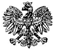 Zgierz, dn. 29.07.2022 r.ZP.272.14.2022.MW/4INFORMACJA O KWOCIE PRZEZNACZONEJ NA SFINANSOWANIE ZAMÓWIENIANa podstawie art. 222 ust. 4 ustawy z dnia 11 września 2019 r. – Prawo zamówień publicznych (tj. Dz. U. z 2021 r., poz. 1129 ze zm.) Powiat Zgierski reprezentowany przez Zarząd Powiatu Zgierskiego informuje, że na sfinansowanie zamówienia publicznego prowadzonego w trybie przetargu nieograniczonego na podstawie art. 132 Ustawy, pn.: Zimowe utrzymanie dróg”, przeznaczy środki finansowe  w wysokości 2 624 504,70 zł brutto.  W następującym podziale na zadania:Zadanie nr 1:  Zimowe utrzymanie pasów drogowych dróg powiatowych na terenie miasta i gminy  Aleksandrów Łódzki, oraz gminy Parzęczew: 565 581,72 zł brutto,Zadanie nr 2:  Zimowe utrzymanie pasów drogowych dróg powiatowych na terenie gminy Ozorkówi gminy Zgierz: 799 446,23 zł brutto,Zadanie nr  3: Zimowe utrzymanie pasów drogowych dróg powiatowych na terenie miasta i gminy Stryków oraz gminy Głowno:  934 455,72 zł brutto,    Zadanie nr 4: Zimowe utrzymanie pasów drogowych dróg powiatowych na terenie miasta Zgierz: 325 021,03 zł brutto.         Zarząd Powiatu Zgierskiego___________________________________________________( podpis Kierownika Zamawiającego lub osoby upoważnionej)          ZARZĄD  POWIATU  ZGIERSKIEGO                     95-100 Zgierz, ul. Sadowa 6a                    Tel. (42) 288 81 00,  fax (42) 719 08 16                     zarzad@powiat.zgierz.pl, www.powiat.zgierz.pl